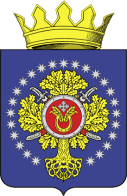 УРЮПИНСКИЙ МУНИЦИПАЛЬНЫЙ РАЙОНВОЛГОГРАДСКОЙ ОБЛАСТИУРЮПИНСКАЯ  РАЙОННАЯ  ДУМАР  Е  Ш  Е  Н  И  Е29 мая 2020 года                                № 98О согласии Урюпинской районной Думы на принятиев муниципальную собственность Урюпинского муниципального района имущества, предлагаемого к передаче из государственной собственности Волгоградской области        Рассмотрев обращение главы Урюпинского муниципального района Волгоградской области от 08 мая 2020 года № 01-0128/367 о получении администрацией Урюпинского муниципального района согласия Урюпинской районной Думы на принятие в муниципальную собственность Урюпинского муниципального района указанного в пункте 1 настоящего решения имущества, предлагаемого к безвозмездной передаче из государственной собственности Волгоградской области, в соответствии с подпунктом 4 пункта 1 статьи 6 Положения о порядке управления и распоряжения имуществом, находящимся в собственности Урюпинского муниципального района Волгоградской области, утвержденного решением Урюпинской районной Думы от 27 марта 2015 года № 9/80, Урюпинская районная Дума РЕШИЛА:1. Дать согласие на принятие в муниципальную собственность Урюпинского муниципального района затрат на проектирование объекта «Реконструкция системы теплоснабжения с заменой теплоисточника на энергоэффективный с установкой блочной газовой котельной МКОУ Котовская СОШ Урюпинского муниципального района Волгоградской области» в сумме 460 887,00 рублей.2. Настоящее решение вступает в силу с момента его принятия.              Председатель Урюпинской районной Думы                                                   Т.Е. Матыкина 